ЭКОЛОГО-ОБРАЗОВАТЕЛЬНАЯ СРЕДА ШКОЛЫ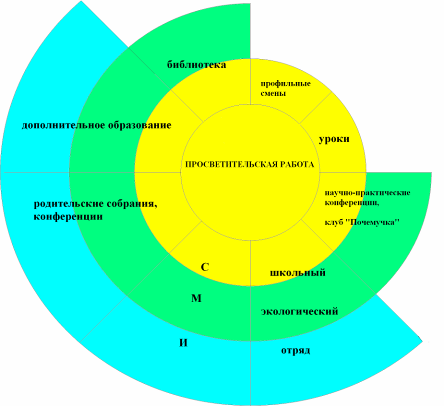 